中国大学生知行促进计划2021年第四届西门子爱绿教育计划之中国大学生社会实践项目大学生申报说明【联合发起】大学生知行计划、西门子（中国）有限公司项目支持 奖项设置 共设立13+个奖项，所有完成任务大学生团队均可竞逐，单项奖可与综合奖重复获得；资金用于支持大学生开展实践，将由组委会发放至各高校团委，团委具体安排奖金发放。※说明：最佳人气奖通过线上集赞活动产生，单独设立奖品。其他资源支持优秀大学生代表有机会被组委会邀请，参观南京拉贝故居。优秀大学生可参与知行计划线上&线下各类型成长赋能活动、培训课程、成果发布仪式等，与世界500强、业界资深青年导师交流互动。所有立项团队将获得2021年知行计划榜样100“优秀社团”“优秀团队”“优秀大学生”等官方表彰。所有立项团队均可免费使用知行计划“云支教”教学直播平台，开展更多线上活动。所有立项团队均可参与知行计划亿级流量新媒体传播事件，展示团队成果；优秀成果将有机会通过知行计划官方平台传播发布，面向400+高校及更多公众展示团队影响力。所有参与大学生团队将获得申请下年度“知行计划”项目的优先资格。大学生团队申报资格团队成员需10人以上，且获得校团委许可支持。申报团队需至少有1名指导老师，知行计划将统一为指导老师颁发荣誉证书。具备以下特质的团队，组委会将优先立项：团队具备至少1名环境相关专业的成员；团队具备1-2名新闻传播及摄影摄像、视频剪辑特长的成员。大学生团队任务在实践地开展“爱绿”课程，带领乡村孩子完成“低碳生活方式”环保创意行动；完成“低碳环保”主题课程录制；与西门子青年导师一起开展环保实践；运用组委会提供的宣传物资，全程开展校园宣传及自媒体传播。团队申报流程扫描二维码，一键申报，预留名额。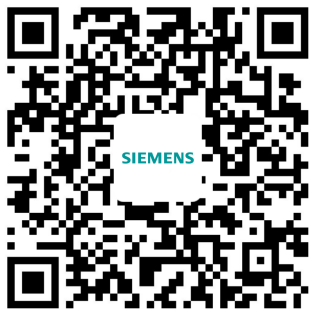 组委会老师联系团队负责人，发送完整文件包。详细阅读项目说明，提交《大学生团队申报表》至组委会。组委会联系方式联系电话：010-82193920/21/22电子邮箱：siemens_igreen@126.com官方网站：www.zhixingjihua.com奖项名称奖项类别数量项目支持全国优秀团队奖综合奖8¥3,000最佳传播奖单项奖1¥2,000最佳课程奖单项奖1¥2,000最佳影像奖单项奖1¥2,000最佳创意奖单项奖1¥2,000最佳人气奖抖音集赞产生1单独设立奖品